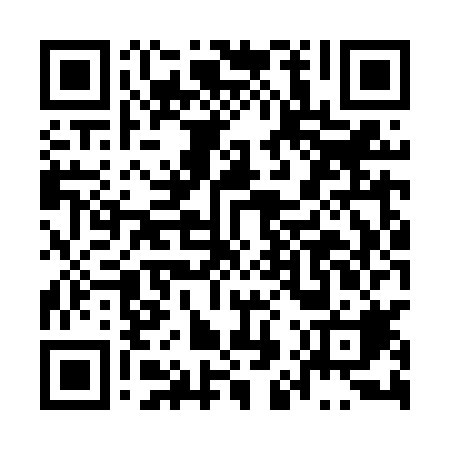 Ramadan times for Domaslawice, PolandMon 11 Mar 2024 - Wed 10 Apr 2024High Latitude Method: Angle Based RulePrayer Calculation Method: Muslim World LeagueAsar Calculation Method: HanafiPrayer times provided by https://www.salahtimes.comDateDayFajrSuhurSunriseDhuhrAsrIftarMaghribIsha11Mon4:184:186:1812:043:525:515:517:4412Tue4:164:166:1612:043:545:535:537:4613Wed4:134:136:1312:043:555:555:557:4814Thu4:104:106:1112:033:575:575:577:5015Fri4:074:076:0812:033:585:595:597:5216Sat4:054:056:0612:034:006:016:017:5517Sun4:024:026:0312:024:026:036:037:5718Mon3:593:596:0112:024:036:056:057:5919Tue3:563:565:5812:024:056:076:078:0120Wed3:533:535:5612:024:066:086:088:0421Thu3:503:505:5312:014:086:106:108:0622Fri3:473:475:5112:014:096:126:128:0823Sat3:443:445:4812:014:116:146:148:1024Sun3:423:425:4612:004:126:166:168:1325Mon3:383:385:4312:004:146:186:188:1526Tue3:353:355:4112:004:156:206:208:1727Wed3:323:325:3811:594:176:226:228:2028Thu3:293:295:3611:594:186:246:248:2229Fri3:263:265:3311:594:196:266:268:2530Sat3:233:235:3111:594:216:276:278:2731Sun4:204:206:2812:585:227:297:299:301Mon4:174:176:2612:585:247:317:319:322Tue4:134:136:2312:585:257:337:339:353Wed4:104:106:2112:575:267:357:359:384Thu4:074:076:1812:575:287:377:379:405Fri4:034:036:1612:575:297:397:399:436Sat4:004:006:1312:565:317:417:419:467Sun3:573:576:1112:565:327:437:439:488Mon3:533:536:0812:565:337:457:459:519Tue3:503:506:0612:565:357:467:469:5410Wed3:463:466:0412:555:367:487:489:57